       ?АРАР							ПОСТАНОВЛЕНИЕ«16» июнь  2016 й			             №22   	              	   «16» июня 2016 гО внесении дополнений в постановление №2  от «30»  января 2015 года «Об утверждении Порядка администрирования доходов бюджета сельского поселения Татлыбаевский сельсовет  муниципального  района Баймакский район Республики Башкортостан, администрируемого администрацией сельского поселения Татлыбаевский сельсовет муниципального района Баймакский район Республики БашкортостанВ соответствии с положениями Бюджетного кодекса Российской Федерации и приказом Министерства финансов Российской Федерации от 01.07.2013 года №65н «Об утверждении Указаний о порядке применения бюджетной классификации Российской Федерации», Администрация сельского поселения Татлыбаевский сельсовет муниципального района Баймакский район Республики Башкортостан постановляет:1. В приложении №1  к Порядку администрирования доходов бюджета сельского поселения Татлыбаевский сельсовет муниципального района Баймакский район РБ,  администрируемых Администрацией  сельского  поселения Татлыбаевский сельсовет муниципального района Баймакский район Республики Башкортостан следующие коды бюджетной классификации изложить в следующей редакции:2. Настоящее постановление вступает в силу с 1 января 2016 года.3. Контроль над исполнением настоящего постановления оставляю за собой.Глава сельского поселения					Р.А.Идрисов БАШ?ОРТОСТАН  РЕСПУБЛИКА№Ы БАЙМА?  РАЙОНЫМУНИЦИПАЛЬ   РАЙОНЫНЫ*ТАТЛЫБАЙ   АУЫЛ   СОВЕТЫАУЫЛ   БИЛ»М»№ЕХАКИМИ»ТЕ453656 Байма7 районы, Татлыбай ауылы, ;изз2т Татлыбаев урамы, 48АТел.  8 (34751) 4-45-25, 4-45-38.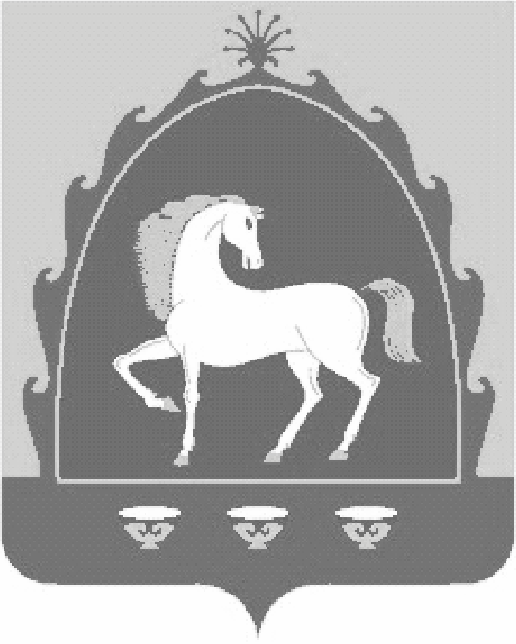 АДМИНИСТРАЦИЯСЕЛЬСКОГО   ПОСЕЛЕНИЯ ТАТЛЫБАЕВСКИЙ   СЕЛЬСОВЕТ МУНИЦИПАЛЬНОГО   РАЙОНА БАЙМАКСКИЙ  РАЙОН РЕСПУБЛИКИ БАШКОРТОСТАН453656 Баймакский район, село Татлыбаево, ул.Гиззата Татлыбаева, 48АТел.  8 (34751) 4-45-25, 4-45-38.7912 07 05030 10 6100 180Прочие безвозмездные поступления в бюджеты сельских поселений (прочие поступления)7912 07 05030 10 6200 180Прочие безвозмездные поступления в бюджеты сельских поселений (Поступления в бюджеты сельских поселений от физических лиц на финансовое обеспечение реализации проекта по поддержке местных инициатив)7912 07 05030 10 6300 180Прочие безвозмездные поступления в бюджеты сельских поселений (Поступления в бюджеты сельских поселений от юридических лиц на финансовое обеспечение реализации проекта по поддержке местных инициатив)7912 07 05030 10 6100 180Прочие безвозмездные поступления в   бюджеты сельских поселений (прочие поступления)7912 07 05030 10 6200 180Прочие безвозмездные поступления в   бюджеты сельских поселений (поступления в бюджеты поселений от физических лиц на финансовое обеспечение реализации проектов развития общественной инфраструктуры, основанных на местных инициативах)7912 07 05030 10 6300 180Прочие безвозмездные поступления в   бюджеты сельских поселений (поступления в бюджеты поселений от юридических лиц на финансовое обеспечение реализации проектов развития общественной инфраструктуры, основанных на местных инициативах)